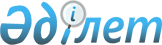 Об установлении норм субсидий на частичное возмещение стоимости затрат на закладку и выращивание многолетних насаждений плодово-ягодных культур и винограда на 2012 годПостановление акимата Атырауской области от 22 октября 2012 года № 315. Зарегистрировано Департаментом юстиции Атырауской области 2 ноября 2012 года № 2642      В соответствии с подпунктом 5) пункта 1 статьи 27 Закона Республики Казахстан от 23 января 2001 года "О местном государственном управлении и самоуправлении в Республике Казахстан", подпунктом 2) пунктом 8 Правил субсидирования из местных бюджетов на повышение урожайности и качества продукции растениеводства, утвержденных постановлением Правительства Республики Казахстан от 4 марта 2011 года № 221 "Об утверждении Правил субсидирования из местных бюджетов на повышение урожайности и качества продукции растениеводства" акимат Атырауской области ПОСТАНОВЛЯЕТ:

      1. Установить нормы субсидий на частичное возмещение стоимости затрат на закладку и выращивание многолетних насаждений плодово-ягодных культур и винограда на 2012 год, согласно приложению к настоящему постановлению.
      2. Государственному учреждению "Управление сельского хозяйства Атырауской области" принять меры, вытекающие из настоящего постановления.
      3. Контроль за исполнением настоящего постановления возложить на Дюсембаева Г.И. - первого заместителя акима области.
      4. Настоящее постановление вступает в силу со дня государственной регистрации в органах юстиции и вводится в действие по истечении десяти календарных дней после дня его первого официального опубликования.


 Нормы субсидий на частичное возмещение стоимости затрат на закладку и выращивание многолетних насаждений плодово-ягодных культур и винограда на 2012 год
      продолжение таблицы


					© 2012. РГП на ПХВ «Институт законодательства и правовой информации Республики Казахстан» Министерства юстиции Республики Казахстан
				
      Аким области

Б. Измухамбетов

      "СОГЛАСОВАНО"

      Министр сельского хозяйства

      Республики Казахстан

А. Мамытбеков
Приложение к постановлению
акимата Атырауской области 
от 22 октября 2012 г. № 315 Виды плодовых культурСхема посадкиЗатраты на закладку и выращивание (1 вегетация), тенге

Затраты на закладку и выращивание (1 вегетация), тенге

Затраты на закладку и выращивание (1 вегетация), тенге

Затраты на закладку и выращивание (1 вегетация), тенге

Затраты на закладку и выращивание (1 вегетация), тенге

Затраты на закладку и выращивание (1 вегетация), тенге

Затраты на закладку и выращивание (1 вегетация), тенге

Затраты на закладку и выращивание (1 вегетация), тенге

Затраты на закладку и выращивание (1 вегетация), тенге

Виды плодовых культурСхема посадкивсегов т.ч. на приобретение:

в т.ч. на приобретение:

в т.ч. на приобретение:

в т.ч. на приобретение:

в т.ч. на приобретение:

в т.ч. на приобретение:

в т.ч. на приобретение:

в т.ч. на приобретение:

Виды плодовых культурСхема посадкивсегосаженцев 1 ганорма субсидий (40 %)шпалернорма субсидий (40 %)система капельного ороше ниянорма субсидий (40 %)другие расходынорма субсидий (40 %)

1234567891011

Яблоня8х61 202 440208 00083 200--310 800124 320683 640273 456

Яблоня8х51 248 080250 000100 000--310 800124 320687 280274 912

Яблоня8х41 316 489313 000125 200--310 800124 320692 689277 076

Яблоня5х31 763 173667 000266 800--370 000148 000726 173290 469

Традиционные сады, заложенные по иным схемам посадок в 2009-2011 годах за счет средств республиканс-кого/ местного бюджета----------

Виды плодовых культур2 вегетация, тенге2 вегетация, тенге3 вегетация, тенге3 вегетация, тенге4 вегетация, тенге4 вегетация, тенгеВиды плодовых культурвсего затратнорма субсидий (40 %)всего затратнорма субсидий (40%)всего затратнорма субсидий (40%)1121314151617Яблоня47 20218 88142 44316 97700Яблоня47 63919 05643 01217 20500Яблоня48 28619 31443 85017 54000Яблоня52 15620 86248 64219 45700Традиционные сады, заложенные по иным схемам посадок в 2009-2011 годах за счет средств республиканского/ местного бюджета--72 73529 094214 74385 897